.Abteilung Leichtathletik		  WETTKAMPF-PLANUNG 2023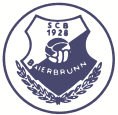 				      Termine vorläufig und Leistungs-Kader evtl. UnvollständigMONAT	     SCHÜLER   U 12 *                     SCHÜLER U 14 *	               SCHÜLER U 16         	JUGEND U 18          JUGEND U 20               	          2013/2012		                2011/2010  		    2009/2008	                     2007/2006                2005/2004      	   Mädchen	            Buben                    Mädchen               Buben	         Mädchen                     Buben                 Mädchen      Buben 	   Mädchen  Buben                  	----------------------------------------------------------------------------------------------------------------------------------------------------------------------------------------------------------------- 	     W 10	   2013     M 10	      W 12	    2011        M 12	          W 14           2009	         M 14	                 W 16     2007    M 16	 W 18    2003    M 18                                      	Lara 	          		  			           Amelie          	        	     			  Celia	   	Swenja		         	 	                      	           Charlotte			 		  		      	           Thea	                             		         				  			           Karla				 			           Fee	     W 11	   2012       M 11	      W 13	     2010	M 13	          W 15           2006	       M 15		W 17   2006     M 17 	  W 19    2004   M 19 		               		      Mirjam	             	                             Franzi	              				   Caroline              	       		               				           Eli	          7		1	            12		   2	                     8   	                4		       2	            1		=    37JANUAR   ---------------------------------------------------------------------------------------------------------------------------------------------------------------------------------------------------------------22.01.      So		 	 			       SüdBayer.Hallen MS												         Linde-Halle München	29.01.	So						           Munich Indoor					            	  						           Linde-Halle München				  	FEBRUAR --------------------------------------------------------------------------------------------------------------------------------------------------------------------------------------------------------------01.02.									             15.02.	Sa    MÄRZ         ---------------------------------------------------------------------------------------------------------------------------------------------------------------------------------------------------------------12.03.      Sa     W.v.Linde Sportfest	     W.v.Linde Sportfest	                                     Linde-Halle München 	            Linde-Halle München 	                APRIL 	-----------------------------------------------------------------------------------------------------------------------------------------------------------------------------------------------------------------       22.04	Sa							  Münchner MS		     Münchner MS	-							             MTV Werdenfelsstrasse		MTV Werdenfelsstrasse22.04.      Sa    H.M.Gedächtnis-Sportfest    H.M.Gedächtnis-Sportfest		Wolfratshausen		Wolfratshausen29.04.	Sa  Münchner Schüler Mehrkampf Münchner Schüler Mehrkampf Münchner Schüler Mehrkampf	-		-		Dante Stadion		        Dante Stadion		            Dante StadionMAI	-----------------------------------------------------------------------------------------------------------------------------------------------------------------------------------------------------------------13.05.      Sa       Mehrkampf Festival	          Mehrkampf Festival		Mehrkampf Festival					Oberschleißheim	                Oberschleißheim		      Oberschleißheim					07.05.	Sa			      Bezirks MS Mehrkampf	             Bezirks MS Mehrkampf    			           						    Landshut		          Landshut18.05 	Do             		   	  		             	     Bayern-Cup 			          					       Herzogenaurach21.05.      So   Schüler-Wettkampf U 08-U 12		Garmisch PartenkirchenJUNI	-------------------------------------------------------------------------------------------------------------------------------------------------------------------------------------------------------------        13.06.	 Sa		-			-	        		-		-26./27.06. So		_			_	             JULI	 ---------------------------------------------------------------------------------------------------------------------------------------------------------------------------------------------------------------01.07.	 Sa			           Oberbayer. MS Block U 14					            Gilching08./09.07. Sa						            Bayer.MS Mehrkampf U 16	 So							          Friedberg09.07.	  So       Münchner Schüler-Sportfest   Münchner Schüler-Sportfest  Münchner Schüler-Sportfest		    Dante Stadion   			    Dante Stadion   			    Dante Stadion   15.07.	Sa		-			-		  Bayer.MS U 16 (Einzel)	-		  	So             							           Ingolstadt       	 				26.07.	Mi        		-                 	           Leichtathletik-Abend           Leichtathletik-Abend                -			- 					            Dante Stadion		               Dante Stadion00.00.      So	SEPTEMBER----------------------------------------------------------------------------------------------------------------------------------------------------------------------------------------------------------18.09.	  Sa					-			-			-Samstag 				           25.09.        Sa		-			-	         		-	           		-Samstag		-                                              					         03.10.	  Sa	OKTOBER---------------------------------------------------------------------------------------------------------------------------------------------------------------------------------------------------------------2023  SCB LEICHTATHLETIK WETTKAMPF PLANUNG   schwarz = Ausschreibung ++++blau = Teilnahme+    		       	         10. Mai  2023